بسمه تعالی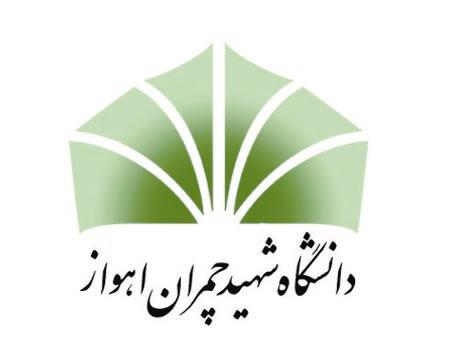 فرم ثبت مشخصات اساتید جهت صدور کد در سامانه آموزشیامضاء معاون آموزشی دانشکده ادبیات و علوم انسانی نام و نام خانوادگی: نام و نام خانوادگی: نام و نام خانوادگی: نام و نام خانوادگی: نام و نام خانوادگی: نام و نام خانوادگی: نام و نام خانوادگی: نام پدر:نام پدر:تاریخ تولد:تاریخ تولد:محل تولد:محل تولد:محل تولد:محل تولد:محل تولد:محل تولد:محل تولد:شماره شناسنامه:کد ملی:کد ملی:کد ملی:کد ملی:کد ملی:کد ملی:کد ملی:نظام وظیفه:وضعیت تاهل:     مجرد    متاهل وضعیت تاهل:     مجرد    متاهل وضعیت تاهل:     مجرد    متاهل وضعیت تاهل:     مجرد    متاهل وضعیت تاهل:     مجرد    متاهل وضعیت تاهل:     مجرد    متاهل شماره تلفن:شماره تلفن:شماره تلفن:آخرین مدرک تحصیلی:آخرین مدرک تحصیلی:آخرین مدرک تحصیلی:آخرین مدرک تحصیلی:آخرین مدرک تحصیلی:رشته تحصیلی:رشته تحصیلی:رشته تحصیلی:رشته تحصیلی:نوع همکاری:   حق التدریس:     تمام وقت: نوع همکاری:   حق التدریس:     تمام وقت: نوع همکاری:   حق التدریس:     تمام وقت: نوع همکاری:   حق التدریس:     تمام وقت: نوع همکاری:   حق التدریس:     تمام وقت: نوع همکاری:   حق التدریس:     تمام وقت: نوع همکاری:   حق التدریس:     تمام وقت: نوع همکاری:   حق التدریس:     تمام وقت: نوع همکاری:   حق التدریس:     تمام وقت: نوع استخدامی: رسمی   پیمانی  قراردادی  طرح سربازی  خرید خدمت   هیچکدام نوع استخدامی: رسمی   پیمانی  قراردادی  طرح سربازی  خرید خدمت   هیچکدام نوع استخدامی: رسمی   پیمانی  قراردادی  طرح سربازی  خرید خدمت   هیچکدام نوع استخدامی: رسمی   پیمانی  قراردادی  طرح سربازی  خرید خدمت   هیچکدام نوع استخدامی: رسمی   پیمانی  قراردادی  طرح سربازی  خرید خدمت   هیچکدام نوع استخدامی: رسمی   پیمانی  قراردادی  طرح سربازی  خرید خدمت   هیچکدام نوع استخدامی: رسمی   پیمانی  قراردادی  طرح سربازی  خرید خدمت   هیچکدام نوع استخدامی: رسمی   پیمانی  قراردادی  طرح سربازی  خرید خدمت   هیچکدام نوع استخدامی: رسمی   پیمانی  قراردادی  طرح سربازی  خرید خدمت   هیچکدام تاریخ پایان خدمت:تاریخ پایان خدمت:تاریخ پایان خدمت:تاریخ آخرین ارتقاء:تاریخ آخرین ارتقاء:تاریخ آخرین ارتقاء:تاریخ آخرین ارتقاء:تاریخ آخرین ارتقاء:تاریخ آخرین ارتقاء:سمت اجرایی:سمت اجرایی:سمت اجرایی:تاریخ استخدام:تاریخ استخدام:تاریخ استخدام:تاریخ استخدام:تاریخ استخدام:تاریخ استخدام:آدرس پست الکترونیکی:آدرس پست الکترونیکی:آدرس پست الکترونیکی:آدرس پست الکترونیکی:امضاء متقاضی:امضاء متقاضی:امضاء متقاضی:امضاء متقاضی:امضاء متقاضی: